St John the Baptist C of E Primary School 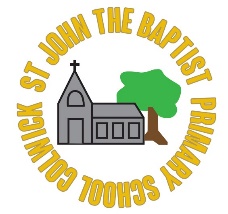 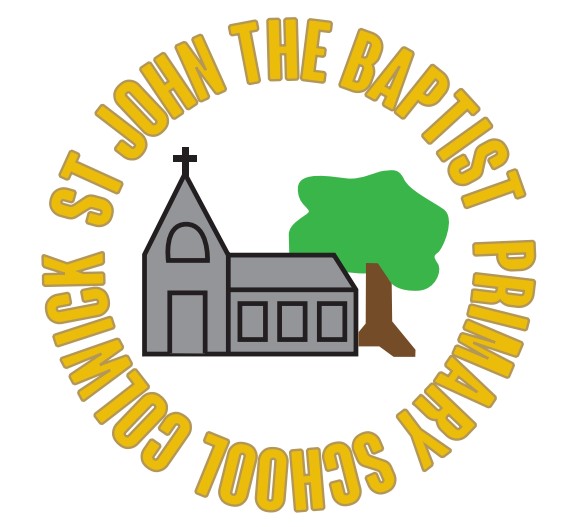 History Vocabulary ListFoundation ClassFoundation ClassFoundation ClassFoundation Classtodayyesterdaytomorrowthe presentThe pastThe futuredayweekmonthlong agooldnew / recentparentgrandparentrememberhistorymemorylifetimecalendarWho?What?Class 1Class 1Class 1Class 1yeardecadecenturyancientmodernliving memorytimelinedate orderRemembrancesimilardifferentgrandparent’s timethe older generationmemoriesphotographsQueen Elizabeth 1William ShakespeareGoose FairWho?What?When?Where? artefactIce Agemillions of years agoStone Agethousands of years agoNeolithichunter-gathererBronze AgeStonehengeIron Agehill fortsClass 2Class 2Class 2Class 2anachronism chronological orderera/periodinvestigateresearchevidenceWhy?historianartefactdetectiveopinion / factexpertsGreat Fire of LondonSamuel PepysdiaryPudding LaneplagueBlack DeathChristopher WrenSt Paul’s CathedralFlorence NightingalesanitationLady with the LampCrimean WarAncient Egypt / EgyptiansThe NileFirst civilisationsNorth AfricatombPharoahPyramidsTutankhamun Howard CarterSphinxgods/goddessesmummification Remembrancememoriallocal historyNottingham CastleNottingham CavesOld Market SquareWollaton HallSherwood ForesteyewitnessClass 3Class 3Class 3Class 3anachronismchronological orderera/periodartefactfirst hand evidencesecond hand evidencereliability researchearly photographyWho, what, where, why, how?eyewitnesscompare/contrastB.C.E (Before Common Era)C.E (The Common Era)B.C. (Before Christ) A.D (Anno Domini)millenniumRomansRoman EmpirecivilisationJulius CaesarinvasionEmperorArmy / Centurion BoudiccaHadrian’s WallRomanisationPompeiiMt Vesuviusmosaic inventionsgods / goddessesarchaeology (-gist)The VictoriansQueen VictoriaThe Industrial Revolutionchild labourmills/factoriesslumsreformerslegislationworkhouseinventionsrailwaysseaside holidayVictorian schoolspunishmentcompare / contrastClass 4Class 4Class 4Class 4anachronismchronological orderera/periodcause / effectconsequencesculturechangecontinuity historianWho, what, where, why, how?primary evidencesecondary evidencevalidity archaeology (-gist)artefactB.C.E (Before Common Era)C.E (The Common Era)B.C. (Before Christ) A.D (Anno Domini)millenniumAnglo-SaxonsRoman withdrawalinvasions settlementskingdomsSutton HooRunesAnglo-Saxon Gods: Tiw - Tuesday, Woden - Wednesday, Thunor – Thursday, Frige - FridayAnglo-Saxon Gods: Tiw - Tuesday, Woden - Wednesday, Thunor – Thursday, Frige - FridayAnglo-Saxon Gods: Tiw - Tuesday, Woden - Wednesday, Thunor – Thursday, Frige - FridayAnglo-Saxon Gods: Tiw - Tuesday, Woden - Wednesday, Thunor – Thursday, Frige - Fridaymyths and legendsBeowulfLegend of King ArthurChristian conversionmonasteries LindisfarneViking invasionspaganswarriorAlfred the GreatAthelstanEdward the ConfessorDanegeldlongship / dragon-shipsJorvikBerserkerNorse mythologyErik the RedMayacivilisationMesoAmericadynastyempireglyphscodicescacaoAhau / Ahaw maizewarriortempleChichen ItzaTikalworshipItzamnahuipilKukulcanClass 5Class 5Class 5Class 5anachronismchronological orderera/periodimpacteffectconsequencesWho, what, where, why, how?primary evidencesecondary evidencecompare / contrastto weigh up both sideson one hand / other handeyewitnessinfersuggestcontinuitychangehistorianvalidity archaeology (-gist)artefactsourceThis source suggest that…This source doesn’t show…Ancient Greeksinfluence on western worldachievements ParthenonAcropolistempleGreek gods/goddessesMount OlympusAthensamphitheatre odeonPythagoras Archimedes philosopher pottery / amphorahoplite / hoplonphalanxtriremeOlympia / OlympicsGreek myths / legendsPandora’s BoxThe TudorsHenry VIIBattle of BosworthHenry VIIIHenry VIII’s six wives Tudor HousesShakespeareSpanish ArmadaSir Francis DrakeQueen Elizabeth IThe Age of ExplorationChristopher ColumbusHernándo Cortésconquistador smallpoxClass 6Class 6Class 6anachronismchronological orderera/periodimpacteffectconsequencesWho, what, where, why, how?primary evidencesecondary evidencecompare / contrastto weigh up both sideson one hand / other handeyewitnessI can infer that…suggestcontinuitychangehistorianvalidity archaeology (-gist)artefactsourceThis source suggest that…This source doesn’t show…20th CenturyWorld War IWorld War IIAdolf HitlerNaziSwastika blackoutThe Blitzair raid shelterevacueeRation bookgas maskHome GuardGestapopropaganda JewStar of DavidConcentration campConscriptionVictoria CrossSpitfireNeville ChamberlainWinston ChurchillAnne FrankAlliesAtomic bombD-DayGreta ThurnbergMark ZuckerbergSteve JobsCoronavirus Covid-19LockdownBoris JohnsonChris Whittyvaccineself-isolation social distancingpandemic